RESULTADO – TOMADA DE PREÇONº 2023261EXA34145HEMUO Instituto de Gestão e Humanização – IGH, entidade de direito privado e sem finslucrativos, classificado como Organização Social, vem tornar público o resultado daTomada de Preços, com a finalidade de adquirir bens, insumos e serviços para o HEMU -Hospital Estadual da Mulher, com endereço à Rua R-7, S/N, Setor Oeste, Goiânia, CEP:74.125-090.OBS: ENVIADO PDF DE CONFIRMAÇÃO BIONEXO COM AS INFORMAÇÕES DE RESULTADOVENCEDOROBJETOQUANTVALORUNITÁRIOVALORTOTALARANTES ELAGOSERVICOSMEDICOSLTDAPARECER GINECOLOGIA VVS PARA 4PACIENTESR$1.400,001R$ 1.400,00310.957.619/000-5034145/2023Goiânia/GO, 26 de janeiro de 2023.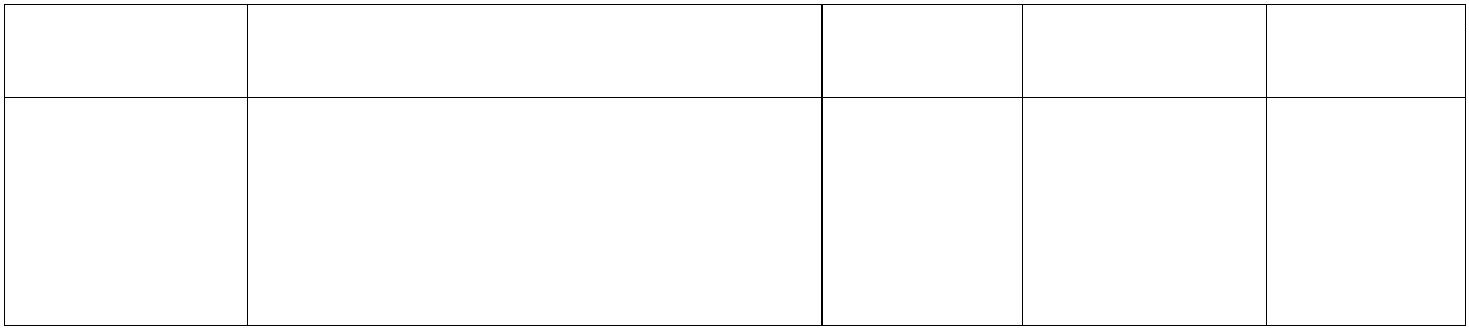 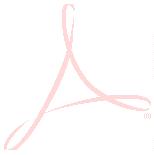 